Příloha č. 1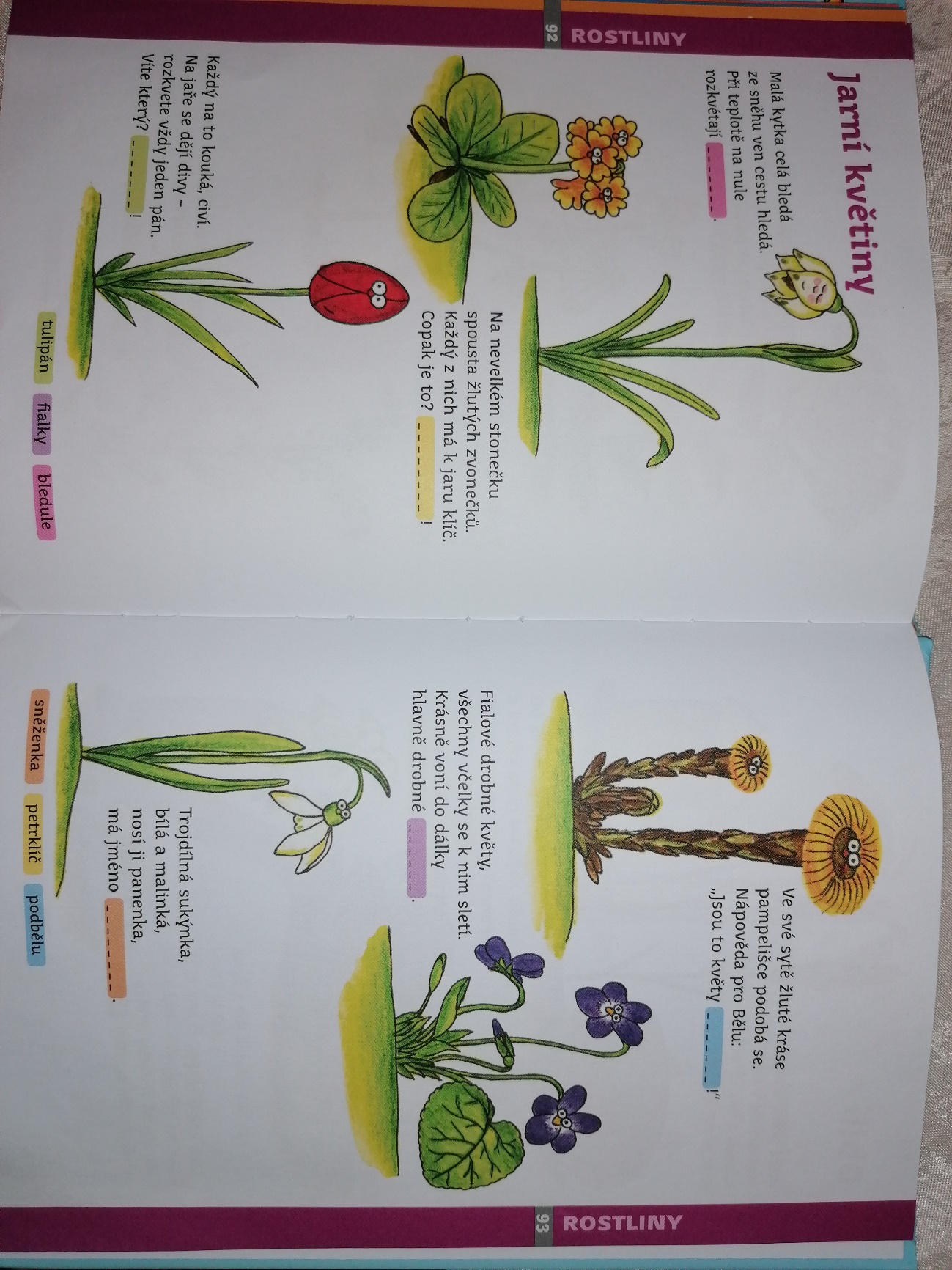 Příloha č. 2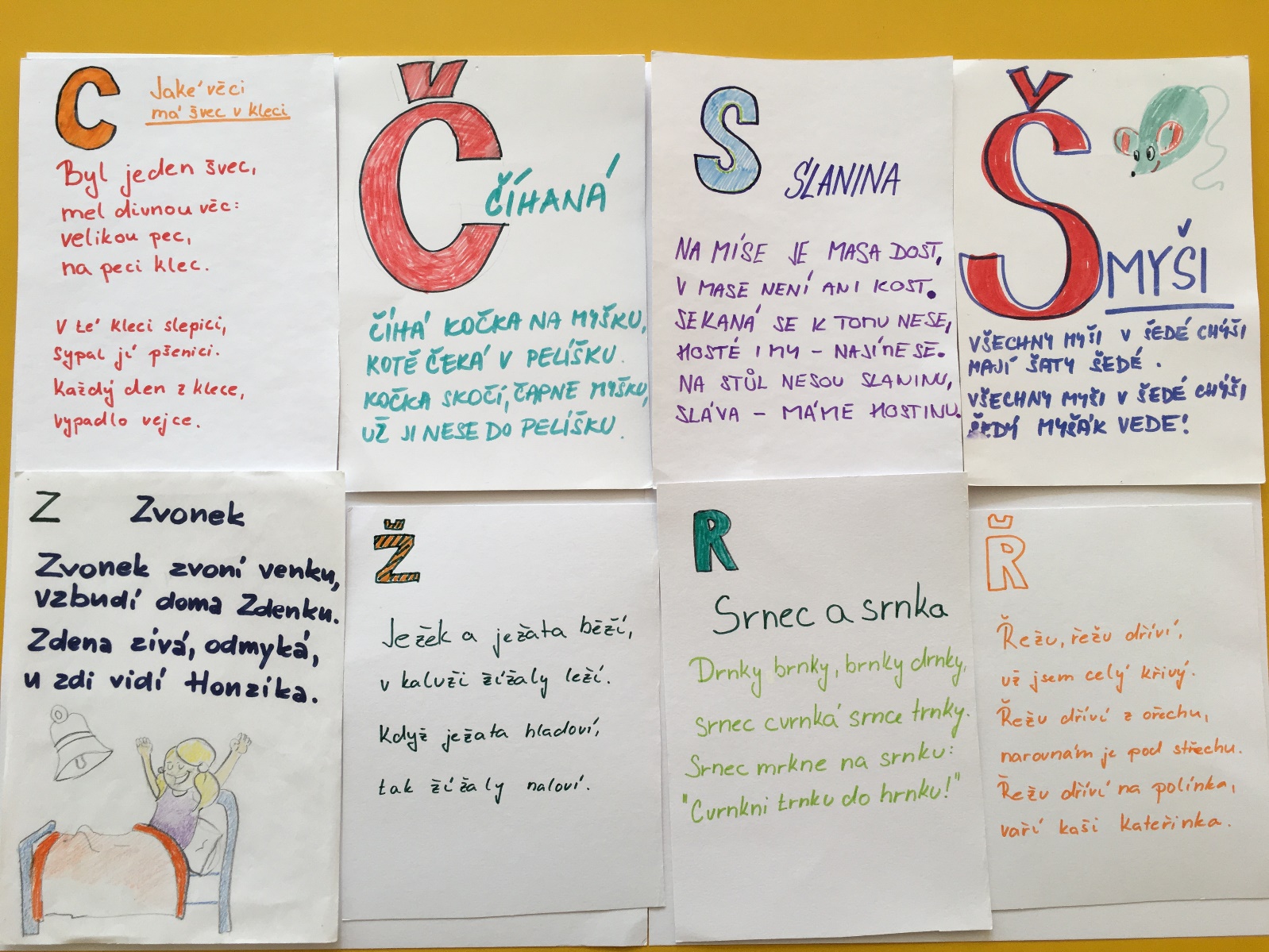 Příloha č. 3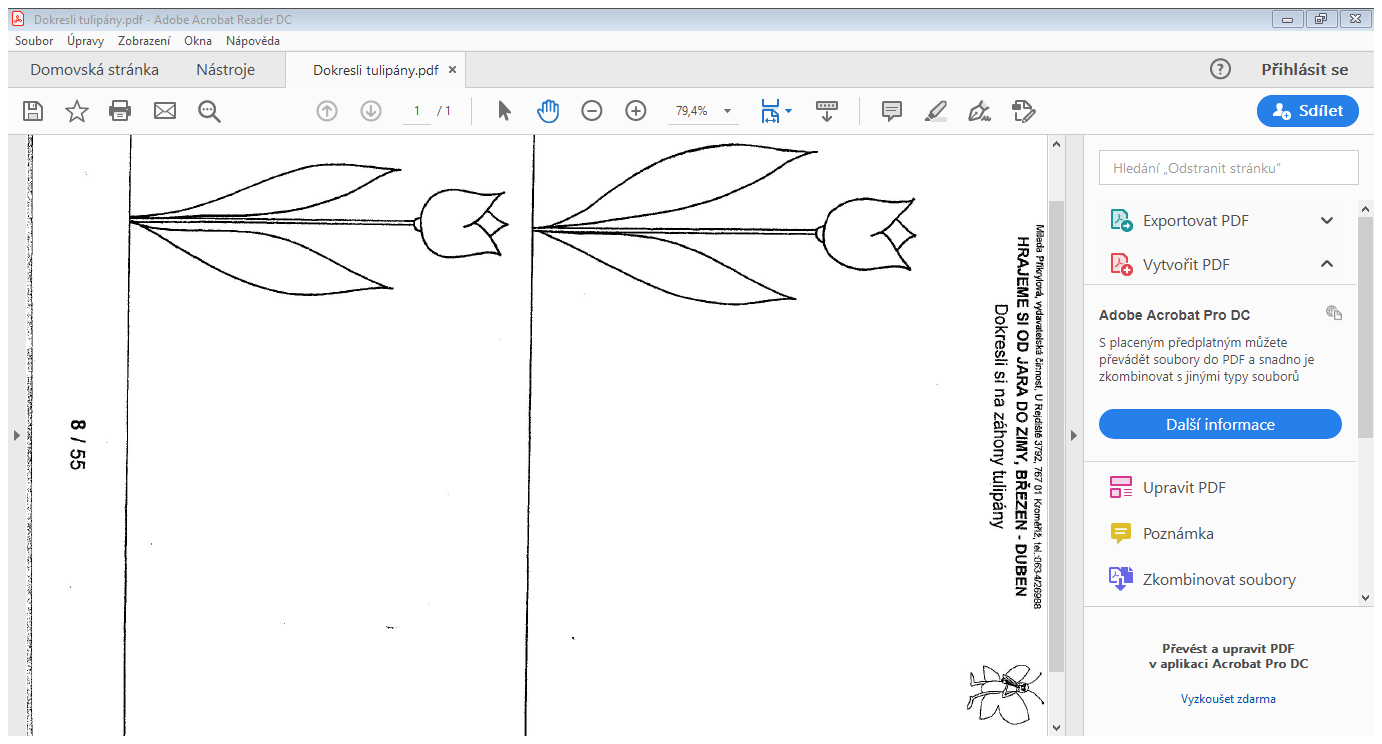 Příloha č. 4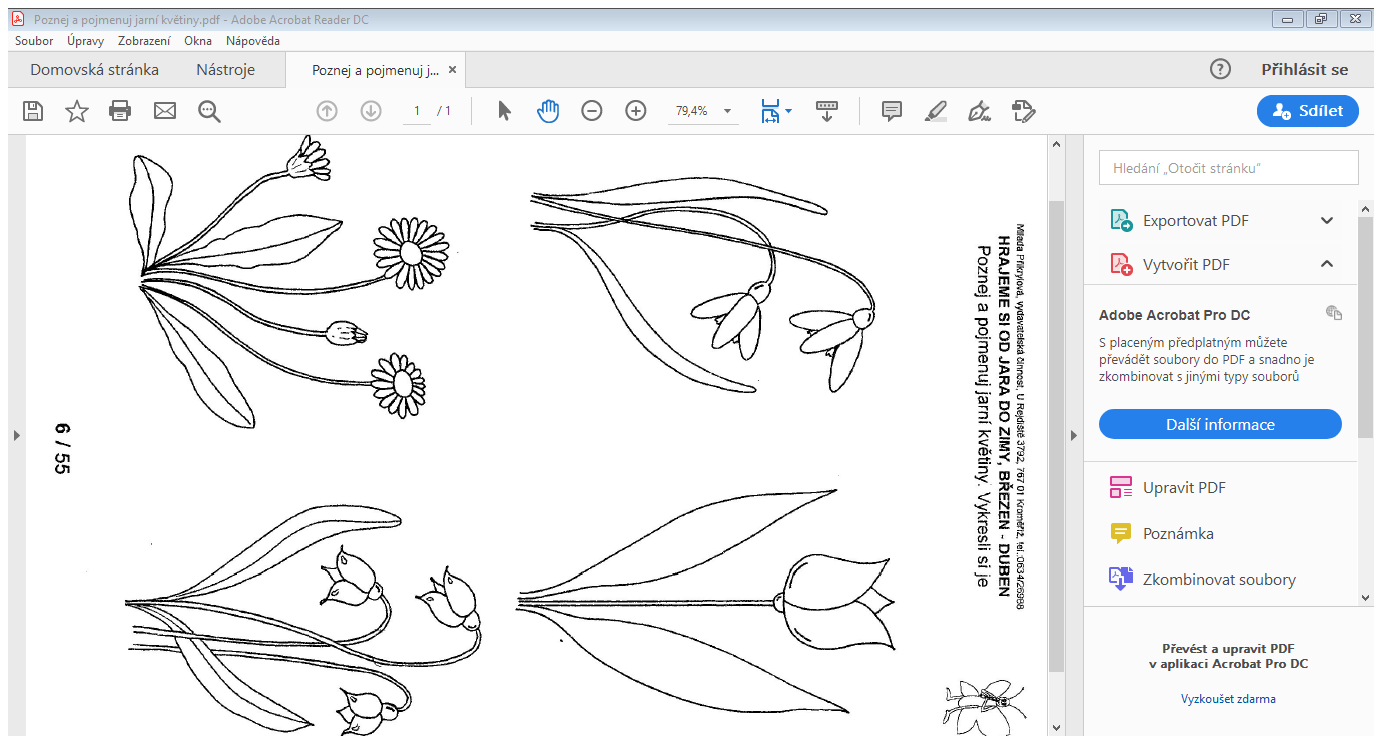 Příloha č. 5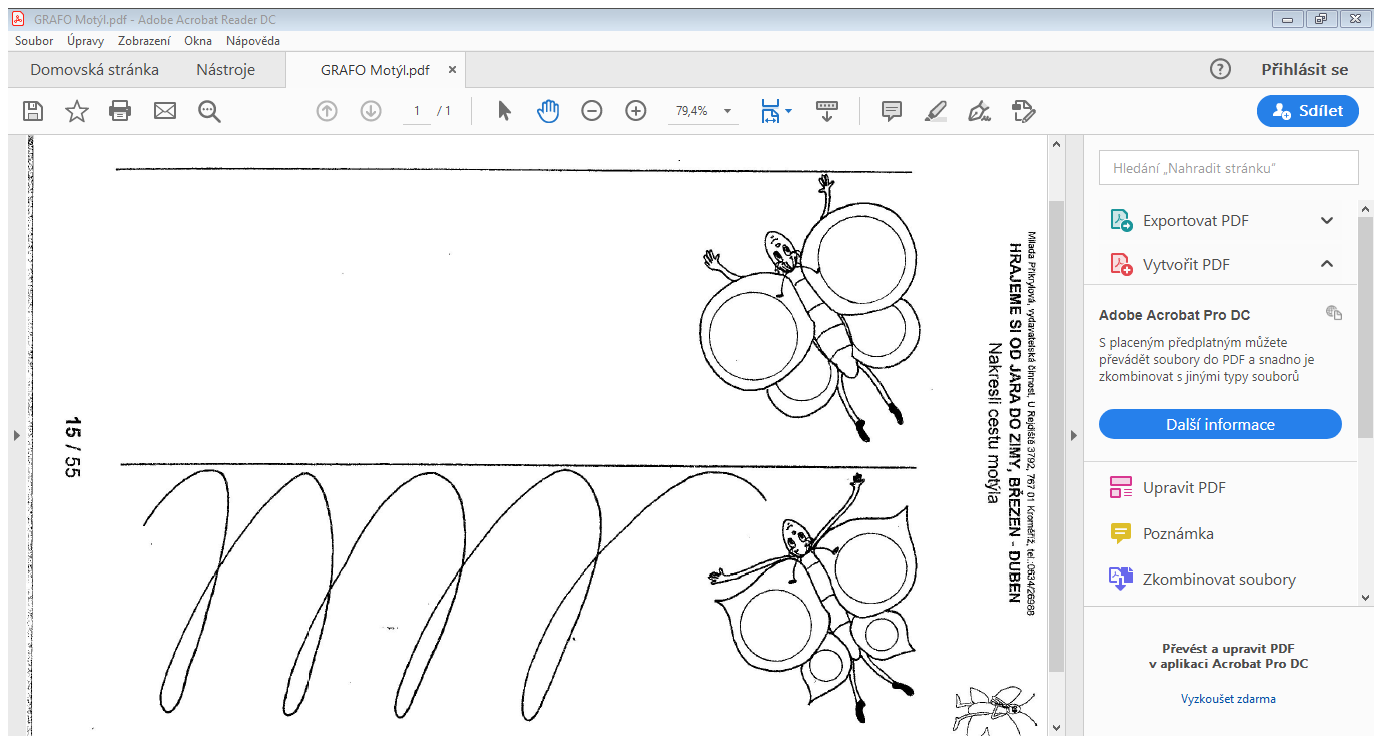 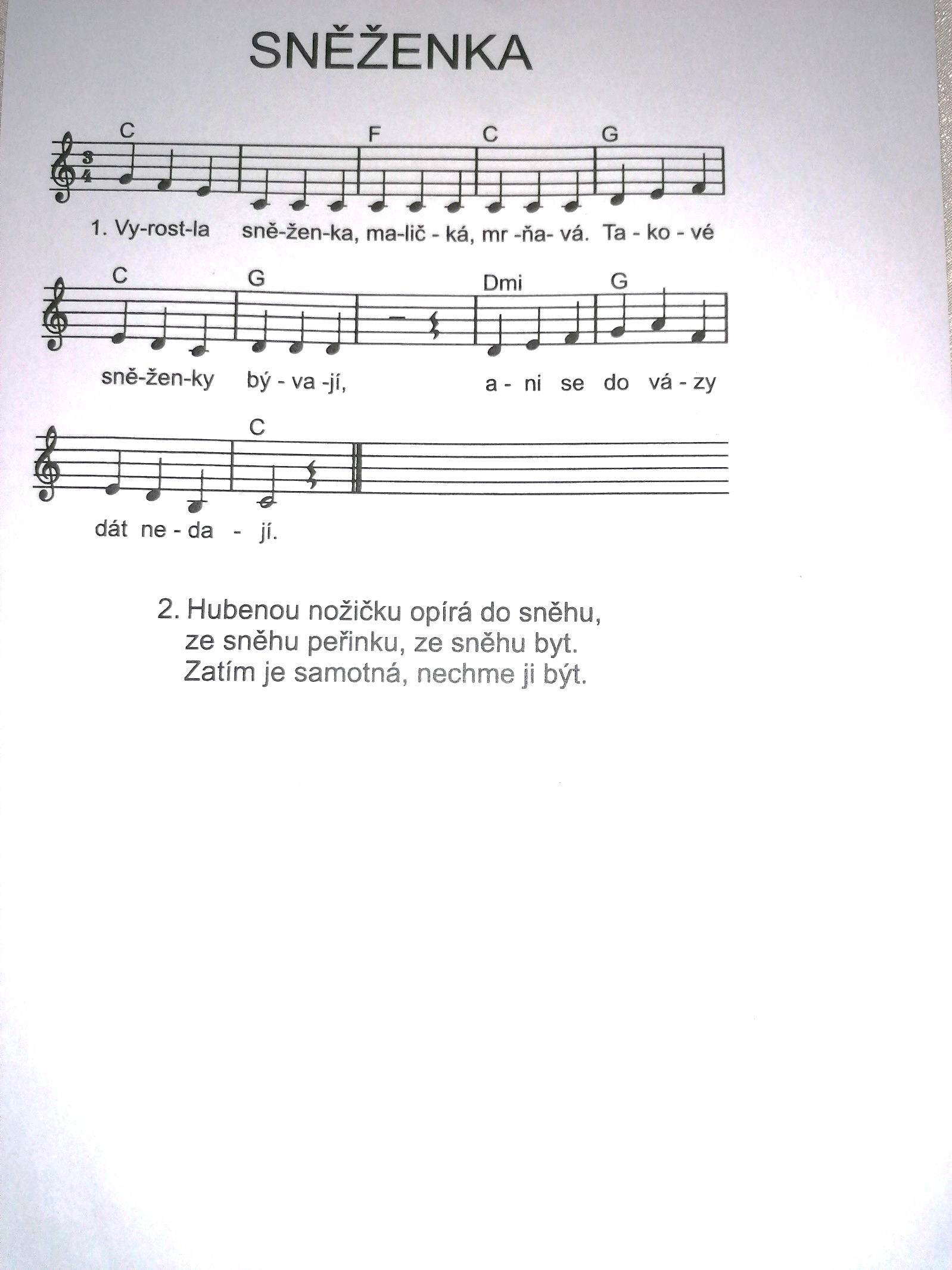 Příloha č. 6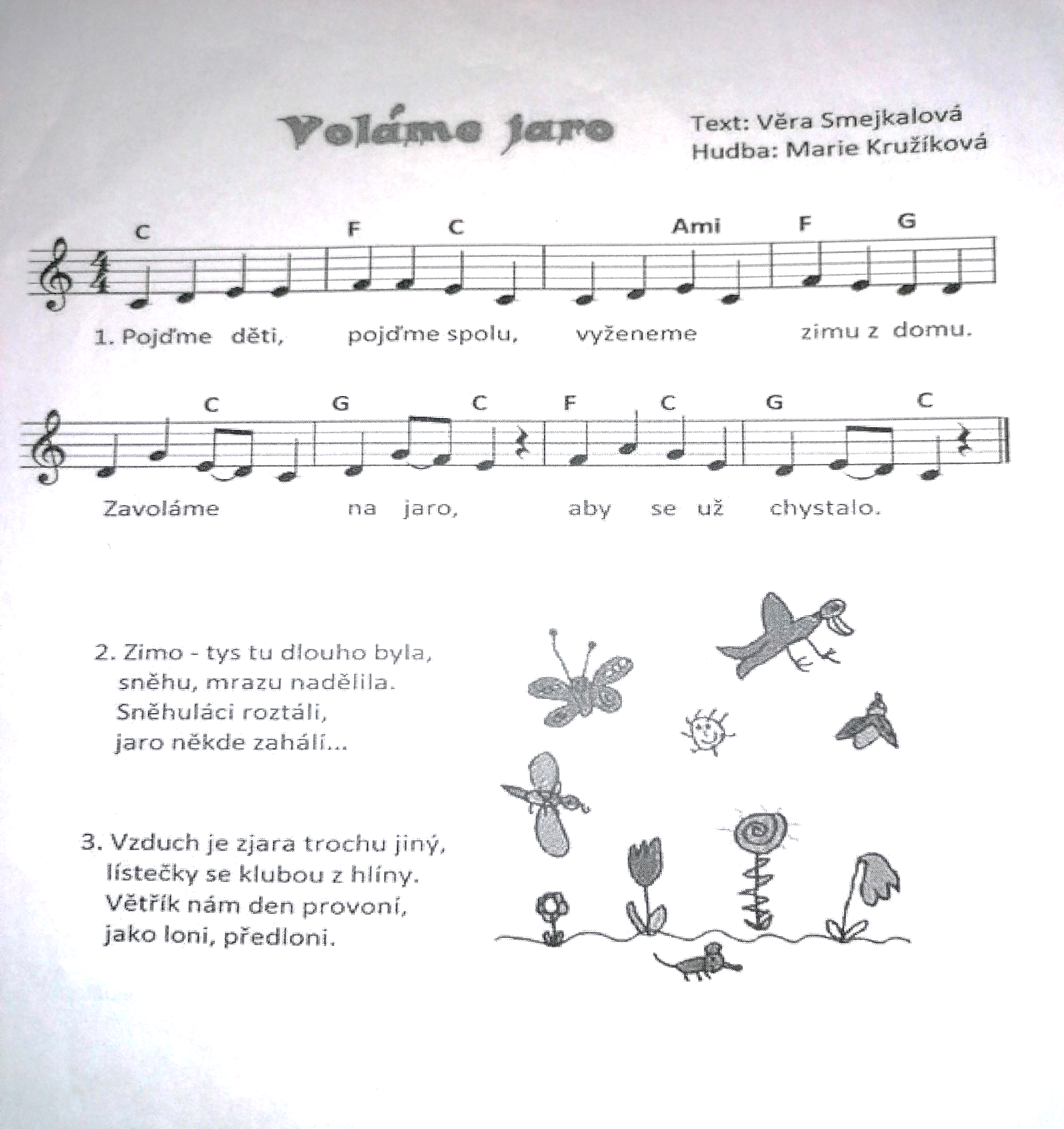 Příloha č. 4. 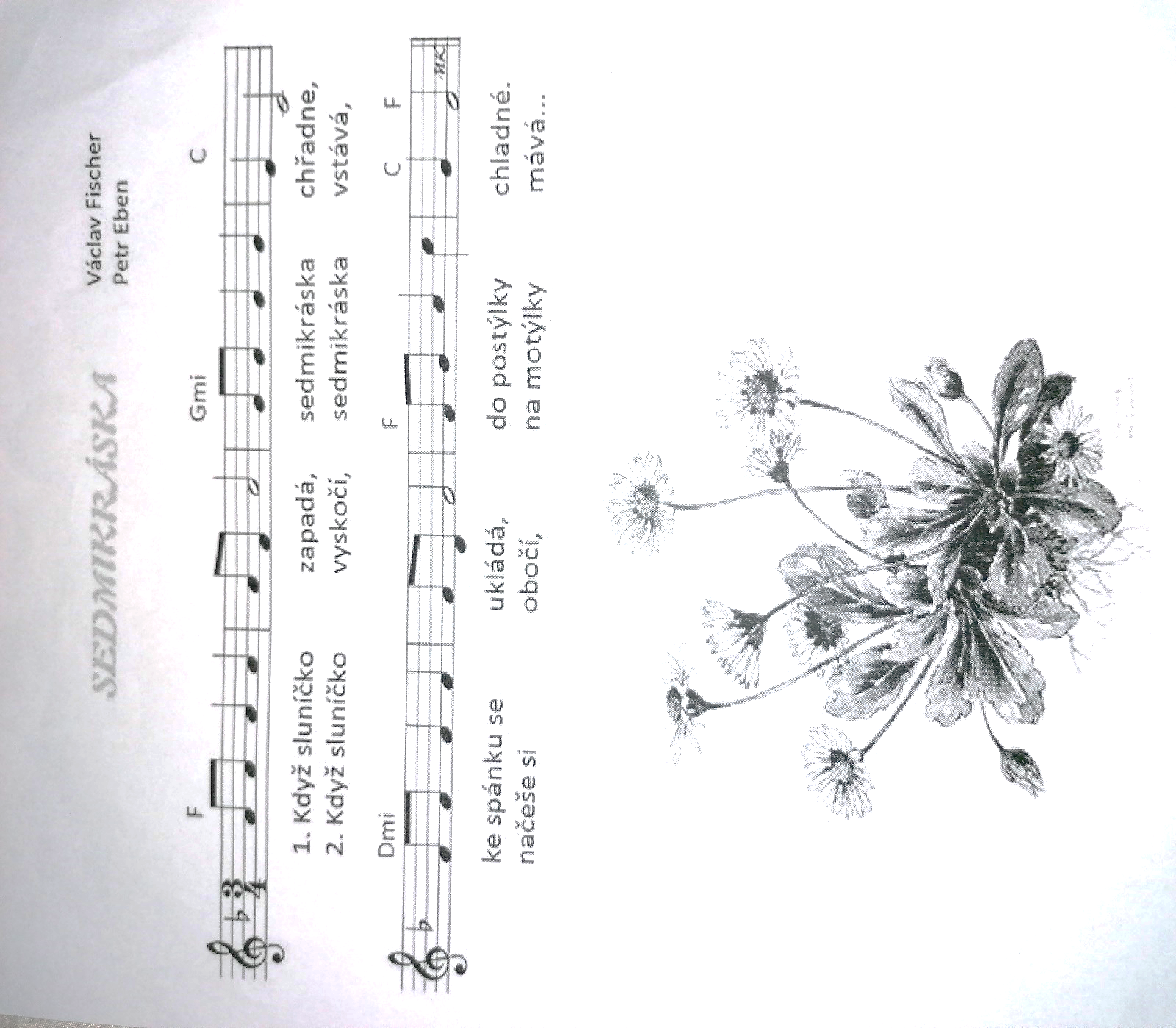 